  REPUBLIKA HRVATSKAMINISTARSTVO POLJOPRIVREDE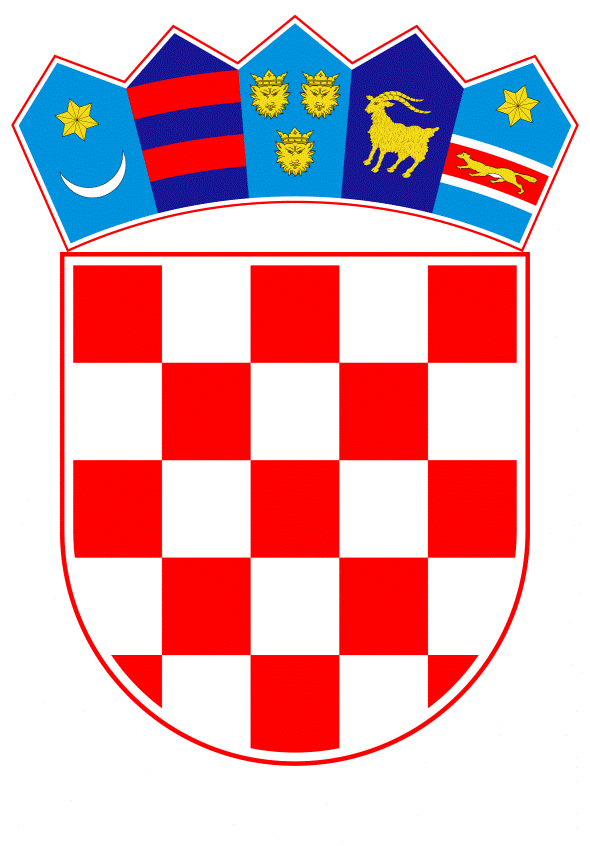 IZMJENA PROGRAMA POTPORE SEKTORU SVINJOGOJSTVA ZA NADOKNADU GUBITKA USLIJED NAREĐENIH MJERA ZA SUZBIJANJE AFRIČKE SVINJSKE KUGEZagreb, siječanj 2024. godineIZMJENA PROGRAMA POTPORE SEKTORU SVINJOGOJSTVA ZA NADOKNADU GUBITKA USLIJED NAREĐENIH MJERA ZA SUZBIJANJE AFRIČKE SVINJSKE KUGEI.U Programu potpore sektoru svinjogojstva za nadoknadu gubitka uslijed naređenih mjera za suzbijanje afričke svinjske kuge donesenog Odlukom Vlade Republike Hrvatske, KLASA: 022-03/23-04/416, URBROJ: 50301-05/31-23-3 od 25. listopada 2023. godine, točka 7. mijenja se i glasi:„Ukupna sredstva za provedbu Programa iznose 10.000.000,00 eura. Iznos od 5.000.000,00 eura osiguran je u Državnom proračunu Republike Hrvatske za 2023. godinu s projekcijama za 2024. godinu unutar razdjela 060 Ministarstva poljoprivrede, dok su preostala sredstva od 5.000.000,00 eura planirana u Državnom proračunu Republike Hrvatske za 2024. godinu u okviru limita ukupnih rashoda za razdjel 060 Ministarstva poljoprivrede.“.